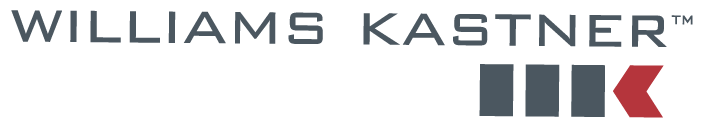 June 24, 2015	45680.0103VIA EMAIL AND US MAIL  Mr. Steven KingExecutive Director and SecretaryWUTCPO Box 472501300 S. Evergreen Park Dr. SW Olympia, WA 98504-7250Attention: Mr. Greg Kopta, Director/Administrative Law JudgeRe:	TG-140560, WUTC v. Waste Control, Inc.Dear Mr. King:This is to request approval for Respondent to electronically file and serve the parties with a Petition for Administrative Review of Initial Order 12 by 5:00 p.m., Monday, June 29, 2015, and to send hard copies via first class mail to the Commission and opposing counsel with postmarking the same day which is a technical variation on WAC 480-07-145(6)(a)(i) and (ii).  WCI also intends to file updated Exhibits JD-47 and JD-48 with time incurred through May 31, 2015 at that time, which updated exhibits have been previously provided to the parties for review.  It is my understanding that no party objects to this request and I invite any questions or concerns from them or the Commission on this filing and service approach and/or the updated exhibit submission proposal in the interim.Yours truly,WILLIAMS, KASTNER & GIBBS PLLCDavid W. Wileycc:	Brett P. Shearer, Assistant Attorney General	James K. Sells, Esq.	Client